Конспект занятияТема: «Черепашка»«Мастерская Самоделкина», 1- ый год обучения (1кл.)Здравствуйте, ребята. Сегодня мы с вами продолжим лепить из пластилина, и будем лепить Черепашку.– Как мы называем людей, которые хорошо работают? У каждого рабочего человека есть свои правила, и у нас тоже есть правила рабочего человека. Давайте вспомним эти правила:Каждый работает на своем рабочем месте.Прежде чем начать работу, правильно приготовь свое рабочее место.Во время работы содержи рабочее место в порядке.Закончил работу – убери свое рабочее место.– Вспомните, пожалуйста, правила работы с пластилином:Работать пластилином на клеенке.Руки вытирать тряпкой.– Вспомните, как из куска пластилина скатать шарик для головы?
– Как сделать туловище? (Прием вытягивания.)
– Каким приемом скрепляем детали головы и туловища? (Примазывание.)
– Какие еще детали примазываем к туловищу?
– Каким приемом сделать на голове ушки? (Прищипыванием.)
– Как из целого куска пластилина вылепить птицу? (Прием вытягивания.)
– Как будем прикреплять лапки и крылья к туловищу? (Примазывать.)– Какие правила техники безопасности вы должны соблюдать при работе со стеком? (Дети повторяют правила техники безопасности.)А теперь приступим к нашей работе.Подготовьте несколько кружков различного размера, используя основу коричневого и зеленого цвета. 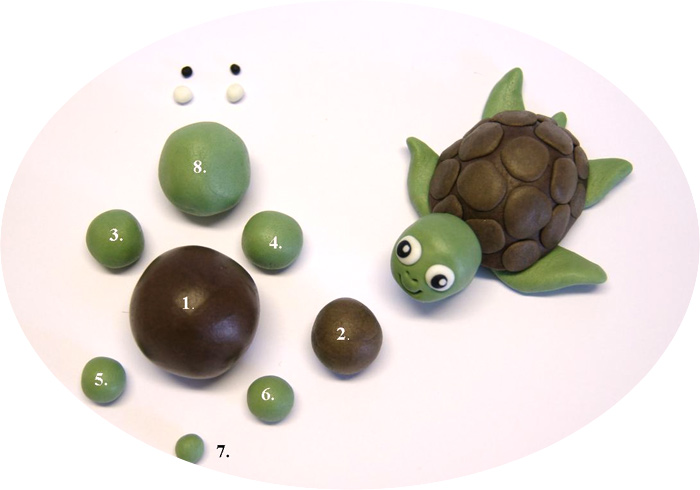 Из кружка коричневого цвета сформируйте «панцирь» для нашей черепашки. 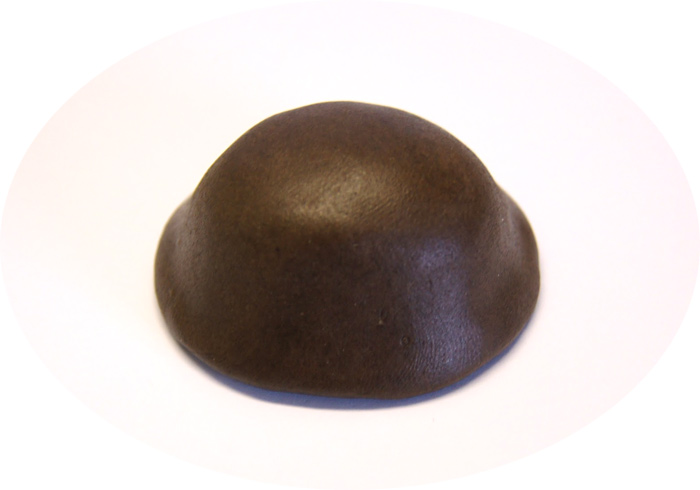  Расплюсните маленькие кружочки из коричневой основы и прикрепите их к «панцирю», формируя характерный для этого животного окрас.  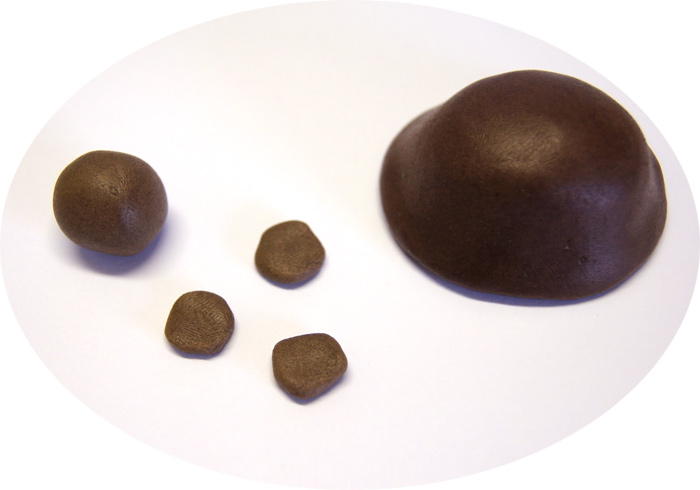 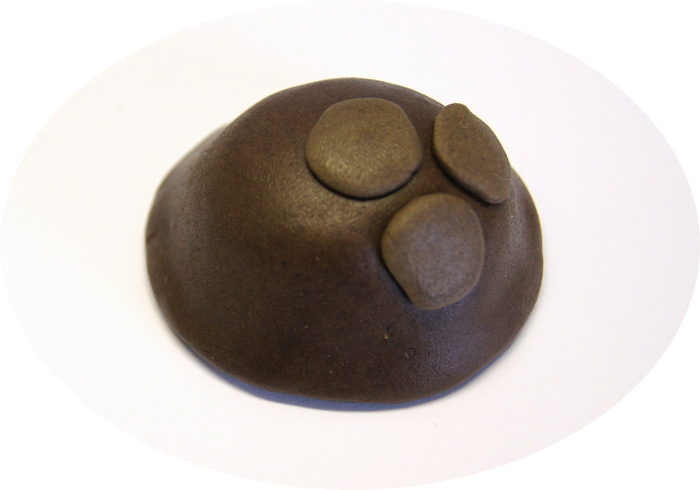 Вылепите из основы зеленого цвета лапки, голову, прикрепите к подготовленному туловищу.    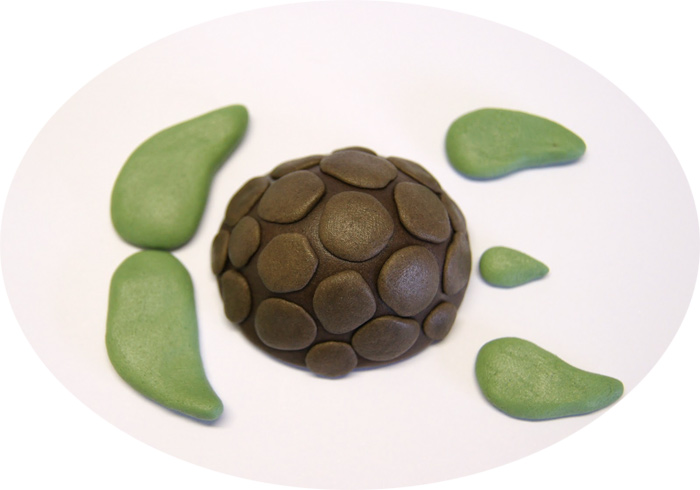 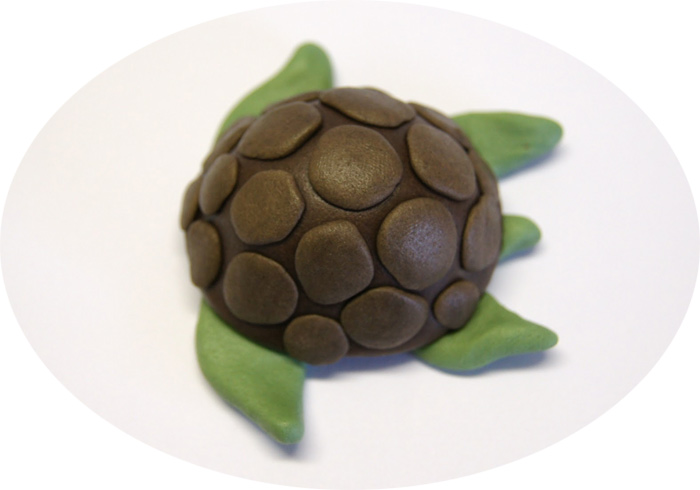 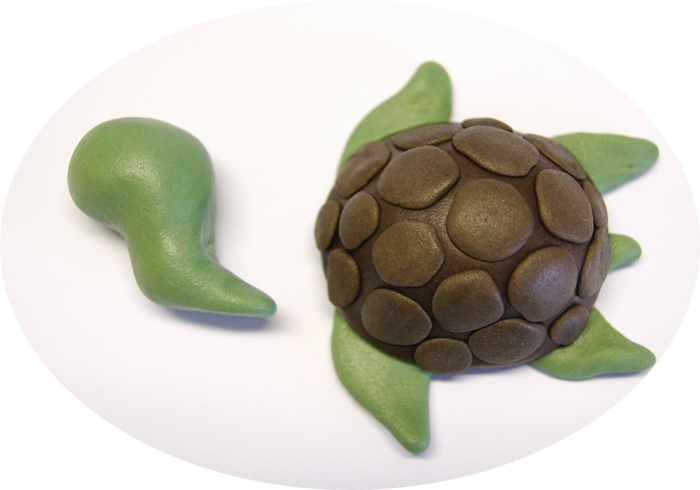 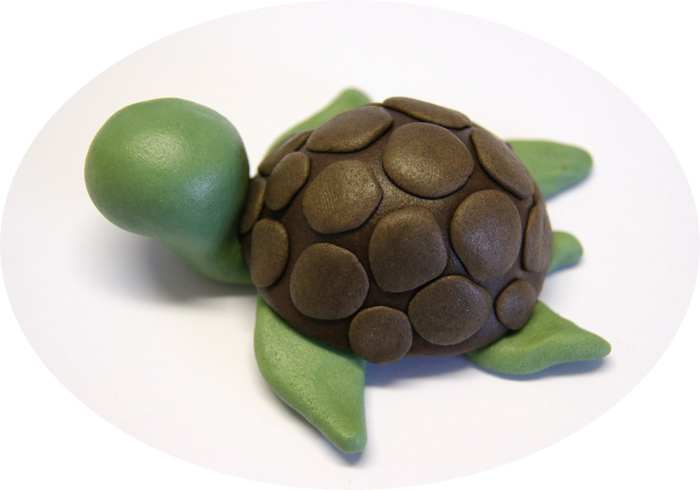 На мордочке сделайте углубления, где будут размещаться глаза, нарисуйте носик, ротик. 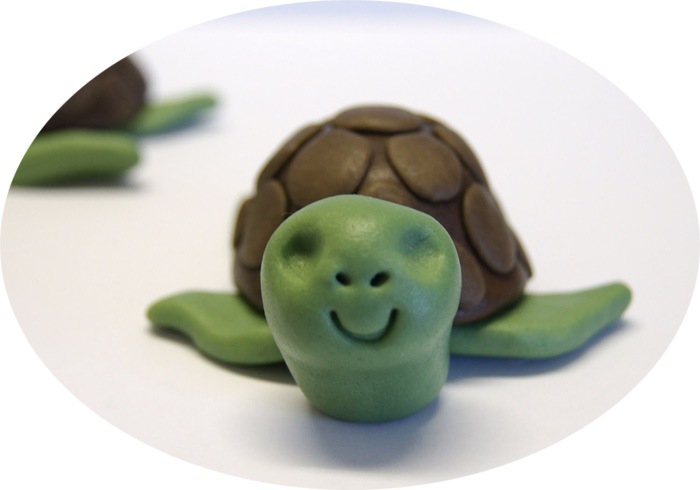 Потом прикрепите и глазки.
  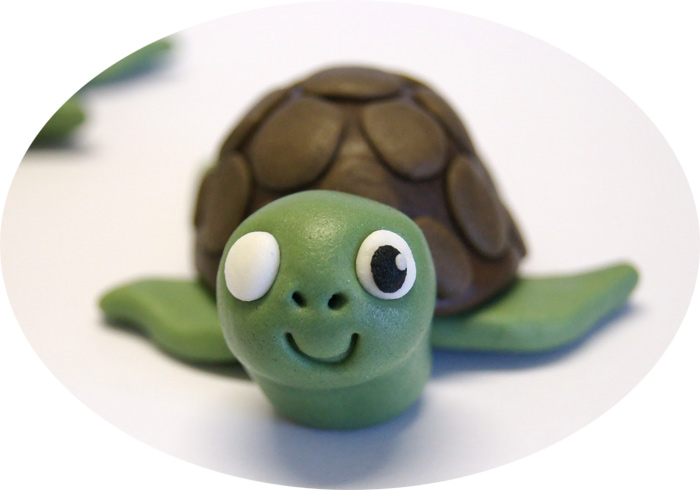 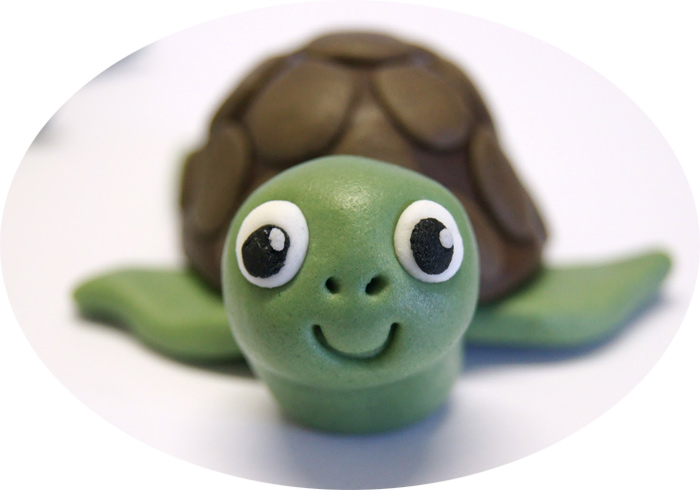 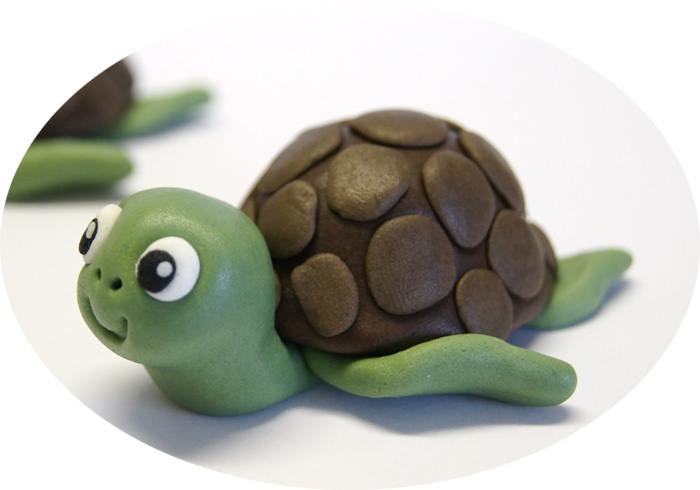 Наша черепашка готова. Вы можете слепить ей друга, чтобы не было скучно ни вам, ни ей. На следующем занятии мы продолжим лепить животных.  После работы не забываем мыть руки, и убрать свое рабочее место. Очень приятно было с вами работать. До новых встреч.
Источник: https://mirpozitiva.ru/articles/1904-kak-lepit-iz-plastilina-poehtapno.html